МЕЖРАЙОННАЯ ИНСПЕКЦИЯ 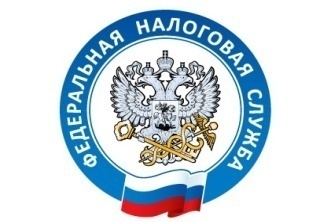 ФЕДЕРАЛЬНОЙ НАЛОГОВОЙ СЛУЖБЫ №22 ПО ЧЕЛЯБИНСКОЙ ОБЛАСТИОб уплате НДФЛ, транспортного, земельного налогов и налога на имущество физических лиц с помощью единого налогового платежаЕдиный налоговый платеж физического лица (далее – ЕНП) - это денежные средства, которые гражданин добровольно перечисляет в бюджетную систему Российской Федерации с помощью одного платежного поручения. Эта сумма зачисляется на соответствующий счет Федерального казначейства для уплаты налога на имущество физических лиц, а также транспортного и земельного налогов (статья 45.1 Налогового кодекса РФ).                                                                                                                                                              	Платежи будут поступать в бюджеты по месту нахождения соответствующих объектов налогообложения.Зачет ЕНП налоговые органы будут проводить самостоятельно при наступлении срока уплаты имущественных налогов. В первую очередь суммы будут зачтены в счет погашения недоимок и (или) задолженностей по соответствующим пеням и процентам по налогам при наличии таковых.О принятом решении о зачете налогоплательщик будет проинформирован. Также все данные будут отражаться в "Личном кабинете налогоплательщика для физических лиц".Использование ЕНП значительно сократит время, затрачиваемое на оформление платежных документов, а также минимизирует ошибки  при заполнении нескольких платежных документов.Размещение в информационно-телекоммуникационной сети Интернет публикаций, в которых указывается об отмене обязанности по уплате налога на доходы физических лиц в соответствии с пунктом 6 статьи 228 Кодекса, транспортного налога, земельного налога и (или) налога на имущество физических лиц в связи с установлением единого налогового платежа физического лица, не соответствуют действительности.